Lesson 6: Assessment answers 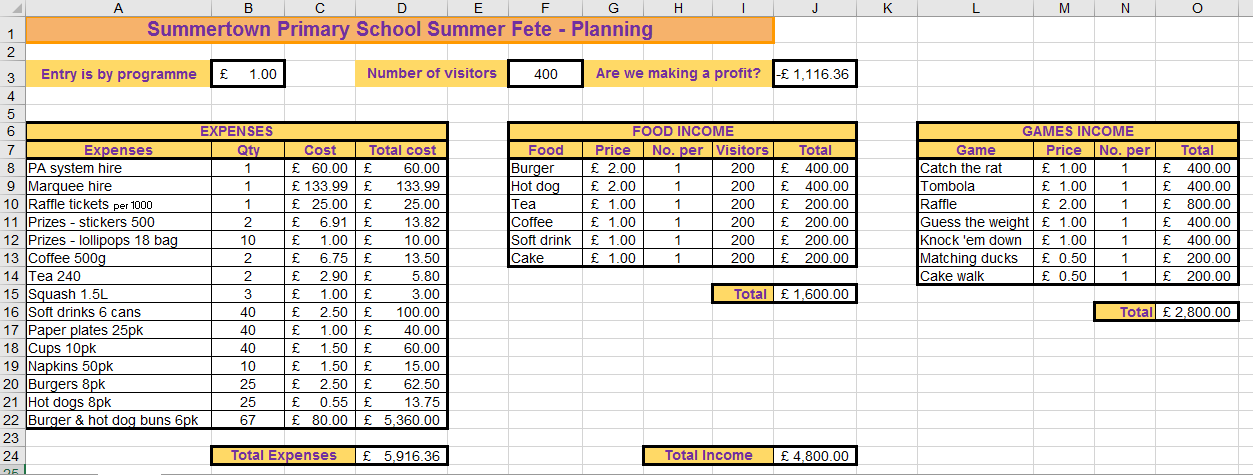 Resources are updated regularly — the latest version is available at: ncce.io/tcc.This resource is licensed under the Open Government Licence, version 3. For more information on this licence, see ncce.io/ogl.No.QuestionMark1Write a formula for cell D9.[1]=B9*C9=B9*C9=B9*C9No.QuestionMark2Write a formula for cell D24.[2]=SUM(D8:D22)Award 1 mark for =D8+D9+D10… etc.=SUM(D8:D22)Award 1 mark for =D8+D9+D10… etc.=SUM(D8:D22)Award 1 mark for =D8+D9+D10… etc.No.QuestionMark3Write a formula for cell J8.[1]=I8*G8=I8*G8=I8*G8No.QuestionMark4Write a formula for cell J15.[2]=SUM(J8:J13)Award 1 mark for =J8+J9+J10… etc.=SUM(J8:J13)Award 1 mark for =J8+J9+J10… etc.=SUM(J8:J13)Award 1 mark for =J8+J9+J10… etc.No.QuestionMark5Write a formula for cell J24.[3]=(B3*F3)+J15+O16Must begin by calculating income from entries, then add income from Food and Games.=(B3*F3)+J15+O16Must begin by calculating income from entries, then add income from Food and Games.=(B3*F3)+J15+O16Must begin by calculating income from entries, then add income from Food and Games.No.QuestionMark6Identify three formats that have been used in this spreadsheet.[3]Text enlarged, bold text, background fill, borders (narrow and thick), text centred, values formatted as currency, cells merged.Text enlarged, bold text, background fill, borders (narrow and thick), text centred, values formatted as currency, cells merged.Text enlarged, bold text, background fill, borders (narrow and thick), text centred, values formatted as currency, cells merged.No.QuestionMark7What is the value stored in cell B3?[1]Price of entry to the fete.Price of entry to the fete.Price of entry to the fete.No.QuestionMark8What value is stored in cell A14?[1]Tea 240Tea 240Tea 240No.QuestionMark9What is a computer model?[1]Answer could be: A spreadsheet or computer program that imitates real life and can be used to make predictions about outcomes without actually carrying out the activity.Answer could be: A spreadsheet or computer program that imitates real life and can be used to make predictions about outcomes without actually carrying out the activity.Answer could be: A spreadsheet or computer program that imitates real life and can be used to make predictions about outcomes without actually carrying out the activity.No.QuestionMark10What is an advantage of using a computer model?[1]Can predict likely outcomes of decisions to give an indication whether a solution will work/be successful.Can predict likely outcomes of decisions to give an indication whether a solution will work/be successful.Can predict likely outcomes of decisions to give an indication whether a solution will work/be successful.No.QuestionMark11Give two examples of situations in real life where computer models might be used.[2]Forecasting weather; predicting population growth (schools receive data about local birth rates so they can plan for future school populations); predicting the effects of climate change; a financial model can predict the outcome of planned spending cuts or increases; a financial model can predict if a business will make a profit; predicting spread of disease.Forecasting weather; predicting population growth (schools receive data about local birth rates so they can plan for future school populations); predicting the effects of climate change; a financial model can predict the outcome of planned spending cuts or increases; a financial model can predict if a business will make a profit; predicting spread of disease.Forecasting weather; predicting population growth (schools receive data about local birth rates so they can plan for future school populations); predicting the effects of climate change; a financial model can predict the outcome of planned spending cuts or increases; a financial model can predict if a business will make a profit; predicting spread of disease.No.QuestionMark12Give two examples of uses/jobs in real life where spreadsheets might be used.[2]Teacher – test scores/calculate predicted grades; lesson register.Scientist – gather data from experiments; predict rates of change/growth (e.g. spread of disease).Engineer – predict loads/strains on building materials.Project management – anyone could use a spreadsheet to create a list of jobs and timeframes for a project.Accept any reasonable answer.Teacher – test scores/calculate predicted grades; lesson register.Scientist – gather data from experiments; predict rates of change/growth (e.g. spread of disease).Engineer – predict loads/strains on building materials.Project management – anyone could use a spreadsheet to create a list of jobs and timeframes for a project.Accept any reasonable answer.Teacher – test scores/calculate predicted grades; lesson register.Scientist – gather data from experiments; predict rates of change/growth (e.g. spread of disease).Engineer – predict loads/strains on building materials.Project management – anyone could use a spreadsheet to create a list of jobs and timeframes for a project.Accept any reasonable answer.No.QuestionMark13Spreadsheet software is rarely sold as a standalone product, it is usually part of an office suite of software. You are probably familiar with Microsoft Excel and Google Sheets, but can you name two other spreadsheet products that are part of a suite?[2]Learners will almost certainly look for the Wikipedia answer here.Below is the list they might choose their answer from.Source: https://en.wikipedia.org/wiki/List_of_spreadsheet_softwareSpreadsheets that are parts of suitesAbility Office Spreadsheet – for MS WindowsApple iWork Numbers, included with Apple's iWork '08 suite exclusively for Mac OS X v10.4 or higherAppleWorks – for MS Windows and MacintoshWordPerfect Office Quattro Pro – for MS WindowsEasyOffice EasySpreadsheet – for MS WindowsFramework – for MS WindowsIBM Lotus Symphony – freeware for MS Windows, Apple Mac OS X and GNU/LinuxKingsoft Office Spreadsheets 2012 – for MS WindowsLotus SmartSuite Lotus 123 – for MS WindowsMarinerPak Mariner Calc – for Apple MacintoshMicrosoft Works Spreadsheet PlanMaker – MS Windows, GNU/Linux, Windows Mobile & CE; part of SoftMaker OfficeQuattro Pro – part of WordPerfect OfficeStarOffice CalcLearners will almost certainly look for the Wikipedia answer here.Below is the list they might choose their answer from.Source: https://en.wikipedia.org/wiki/List_of_spreadsheet_softwareSpreadsheets that are parts of suitesAbility Office Spreadsheet – for MS WindowsApple iWork Numbers, included with Apple's iWork '08 suite exclusively for Mac OS X v10.4 or higherAppleWorks – for MS Windows and MacintoshWordPerfect Office Quattro Pro – for MS WindowsEasyOffice EasySpreadsheet – for MS WindowsFramework – for MS WindowsIBM Lotus Symphony – freeware for MS Windows, Apple Mac OS X and GNU/LinuxKingsoft Office Spreadsheets 2012 – for MS WindowsLotus SmartSuite Lotus 123 – for MS WindowsMarinerPak Mariner Calc – for Apple MacintoshMicrosoft Works Spreadsheet PlanMaker – MS Windows, GNU/Linux, Windows Mobile & CE; part of SoftMaker OfficeQuattro Pro – part of WordPerfect OfficeStarOffice CalcLearners will almost certainly look for the Wikipedia answer here.Below is the list they might choose their answer from.Source: https://en.wikipedia.org/wiki/List_of_spreadsheet_softwareSpreadsheets that are parts of suitesAbility Office Spreadsheet – for MS WindowsApple iWork Numbers, included with Apple's iWork '08 suite exclusively for Mac OS X v10.4 or higherAppleWorks – for MS Windows and MacintoshWordPerfect Office Quattro Pro – for MS WindowsEasyOffice EasySpreadsheet – for MS WindowsFramework – for MS WindowsIBM Lotus Symphony – freeware for MS Windows, Apple Mac OS X and GNU/LinuxKingsoft Office Spreadsheets 2012 – for MS WindowsLotus SmartSuite Lotus 123 – for MS WindowsMarinerPak Mariner Calc – for Apple MacintoshMicrosoft Works Spreadsheet PlanMaker – MS Windows, GNU/Linux, Windows Mobile & CE; part of SoftMaker OfficeQuattro Pro – part of WordPerfect OfficeStarOffice CalcNo.QuestionMark14Here is a spreadsheet which will return a point score in column C when a grade is entered in column B. All the cells in column C have formulae similar to the one shown. 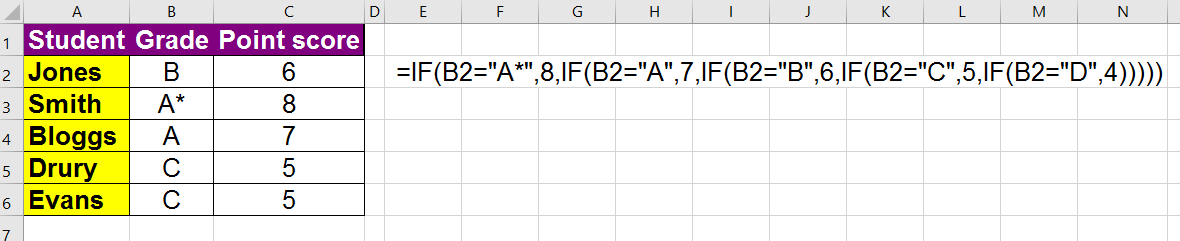 If a grade of E is entered into cell B2 what output would you expect to see? Circle your answer[1]#N/AFALSE0	#N/AFALSE0	#N/AFALSE0	 b. FALSE	 b. FALSE	 b. FALSE	No.QuestionMark15Here is a spreadsheet to hold exam marks. 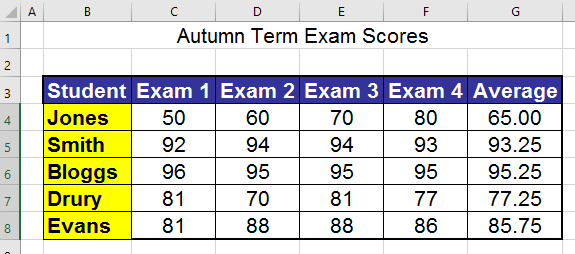 [2]What do you think the formula in column G is doing?What do you think the formula in column G is doing?What do you think the formula in column G is doing?It is calculating an average of the marks achieved in the four exams.It is calculating an average of the marks achieved in the four exams.It is calculating an average of the marks achieved in the four exams.What do you think the formula looks like? Circle your answerWhat do you think the formula looks like? Circle your answerWhat do you think the formula looks like? Circle your answer=SUM(C4:F4)/4=AVERAGE(C4:F4)=AVERAGE(C4+D4+E4+F4)=SUM(C4:F4)/4=AVERAGE(C4:F4)=AVERAGE(C4+D4+E4+F4)=SUM(C4:F4)/4=AVERAGE(C4:F4)=AVERAGE(C4+D4+E4+F4)ii. =AVERAGE(C4:F4)Answer i would also work but is less elegant.ii. =AVERAGE(C4:F4)Answer i would also work but is less elegant.ii. =AVERAGE(C4:F4)Answer i would also work but is less elegant.No.QuestionMark16This spreadsheet is keeping track of donations made to a charity.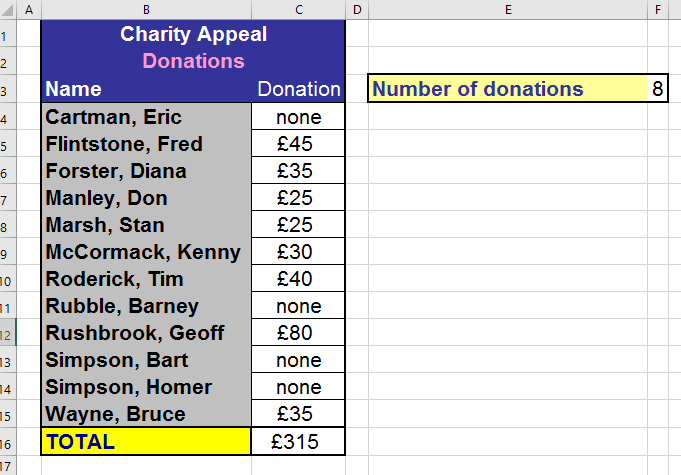 [2]What do you think the formula in cell F3 is doing?What do you think the formula in cell F3 is doing?What do you think the formula in cell F3 is doing?It is counting the number of cells with numbers in them.It is counting the number of cells with numbers in them.It is counting the number of cells with numbers in them.What do you think the formula in cell F3 looks like? Circle your answerWhat do you think the formula in cell F3 looks like? Circle your answerWhat do you think the formula in cell F3 looks like? Circle your answer=COUNT(C4:C15)=COUNTA(C4:C15)=COUNTIF(C4:C15,">0")=COUNT(C4:C15)=COUNTA(C4:C15)=COUNTIF(C4:C15,">0")=COUNT(C4:C15)=COUNTA(C4:C15)=COUNTIF(C4:C15,">0") i. =COUNT(C4:C15)	Answer iii would also work but is less elegant. i. =COUNT(C4:C15)	Answer iii would also work but is less elegant. i. =COUNT(C4:C15)	Answer iii would also work but is less elegant.No.QuestionMark17This spreadsheet holds data about learners and their exam marks.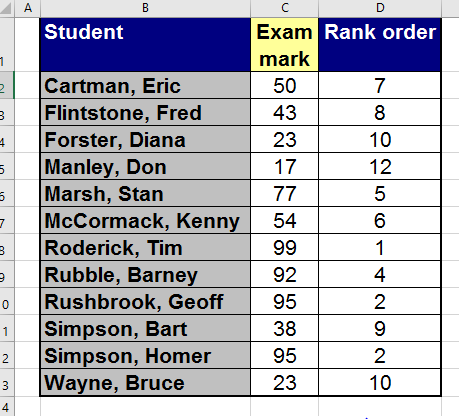 [1] What do you think the formula in cell D2 looks like? Circle your answer What do you think the formula in cell D2 looks like? Circle your answer What do you think the formula in cell D2 looks like? Circle your answer=RANK(C2,$C$2:$C$13)=RANK(C2,C2:C13)=RANK(C2:C13)=RANK(C2,$C$2:$C$13)=RANK(C2,C2:C13)=RANK(C2:C13)=RANK(C2,$C$2:$C$13)=RANK(C2,C2:C13)=RANK(C2:C13)a. =RANK(C2,$C$2:$C$13)							Answer b would also work but because it is not ABSOLUTE it would need to be amended on every following row.a. =RANK(C2,$C$2:$C$13)							Answer b would also work but because it is not ABSOLUTE it would need to be amended on every following row.a. =RANK(C2,$C$2:$C$13)							Answer b would also work but because it is not ABSOLUTE it would need to be amended on every following row.No.QuestionMark18This table shows a list of employees and their salaries.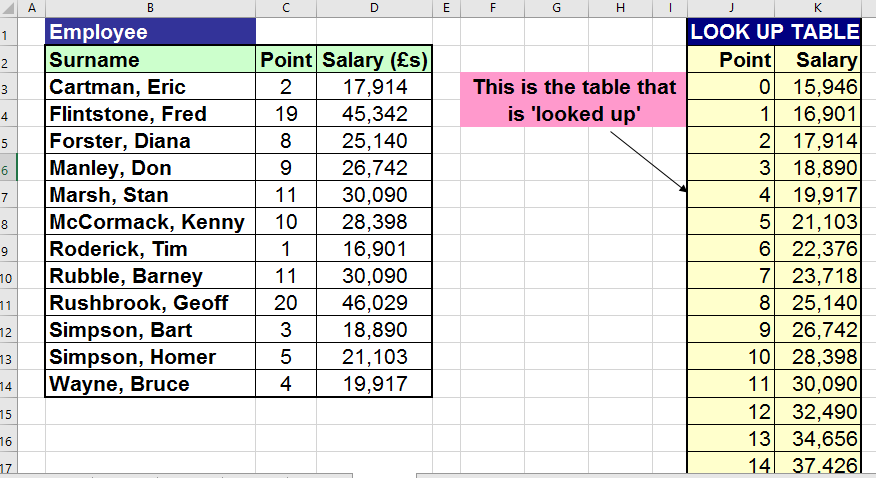 [2]For each employee, their point on the payscale is entered (column C) and a lookup formula in column D returns their actual salary. What two advantages are there to using a lookup here?For each employee, their point on the payscale is entered (column C) and a lookup formula in column D returns their actual salary. What two advantages are there to using a lookup here?For each employee, their point on the payscale is entered (column C) and a lookup formula in column D returns their actual salary. What two advantages are there to using a lookup here?Reduces user input/error.Reduces user input/error.Reduces user input/error.Data held in just one place, making it easier to change if necessary.Any other reasonable answer.	Data held in just one place, making it easier to change if necessary.Any other reasonable answer.	Data held in just one place, making it easier to change if necessary.Any other reasonable answer.	